Phần đáp án câu trắc nghiệm: Tổng câu trắc nghiệm: 50.SỞ GD&ĐT ĐẮK LẮKTRƯỜNG THPT NGÔ GIA TỰ(Không kể thời gian phát đề) ĐÁP ÁN KIỂM TRA CUỐI HỌC KỲ 2NĂM HỌC 2020-2021MÔN TOÁN – Khối lớp 12 Thời gian làm bài : 90 phút 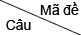 0010020030040050060070081[0.2] A[0.2] D[0.2] A[0.2] C[0.2] C[0.2] D[0.2] B[0.2] A2[0.2] B[0.2] B[0.2] B[0.2] C[0.2] C[0.2] D[0.2] B[0.2] D3[0.2] A[0.2] A[0.2] D[0.2] A[0.2] D[0.2] B[0.2] C[0.2] D4[0.2] A[0.2] A[0.2] D[0.2] B[0.2] B[0.2] B[0.2] D[0.2] B5[0.2] C[0.2] D[0.2] A[0.2] B[0.2] A[0.2] A[0.2] D[0.2] C6[0.2] C[0.2] B[0.2] C[0.2] A[0.2] C[0.2] C[0.2] A[0.2] C7[0.2] A[0.2] C[0.2] C[0.2] C[0.2] A[0.2] D[0.2] B[0.2] B8[0.2] D[0.2] C[0.2] B[0.2] B[0.2] D[0.2] B[0.2] A[0.2] D9[0.2] C[0.2] B[0.2] A[0.2] A[0.2] A[0.2] C[0.2] B[0.2] A10[0.2] D[0.2] D[0.2] B[0.2] B[0.2] A[0.2] D[0.2] D[0.2] B11[0.2] A[0.2] B[0.2] D[0.2] D[0.2] B[0.2] B[0.2] A[0.2] B12[0.2] B[0.2] A[0.2] C[0.2] D[0.2] B[0.2] D[0.2] C[0.2] A13[0.2] B[0.2] A[0.2] B[0.2] A[0.2] A[0.2] A[0.2] D[0.2] C14[0.2] D[0.2] D[0.2] D[0.2] C[0.2] A[0.2] C[0.2] A[0.2] A15[0.2] A[0.2] D[0.2] C[0.2] A[0.2] D[0.2] B[0.2] A[0.2] A16[0.2] D[0.2] A[0.2] A[0.2] B[0.2] D[0.2] D[0.2] B[0.2] B17[0.2] D[0.2] A[0.2] C[0.2] D[0.2] B[0.2] A[0.2] C[0.2] D18[0.2] B[0.2] C[0.2] C[0.2] B[0.2] A[0.2] C[0.2] A[0.2] B19[0.2] A[0.2] C[0.2] D[0.2] B[0.2] C[0.2] A[0.2] A[0.2] D20[0.2] C[0.2] A[0.2] A[0.2] D[0.2] D[0.2] A[0.2] C[0.2] A21[0.2] D[0.2] D[0.2] A[0.2] D[0.2] B[0.2] C[0.2] C[0.2] C22[0.2] C[0.2] A[0.2] D[0.2] A[0.2] C[0.2] B[0.2] B[0.2] D23[0.2] A[0.2] B[0.2] C[0.2] A[0.2] C[0.2] A[0.2] A[0.2] B24[0.2] B[0.2] C[0.2] C[0.2] D[0.2] D[0.2] C[0.2] D[0.2] B25[0.2] D[0.2] C[0.2] B[0.2] C[0.2] B[0.2] C[0.2] B[0.2] C26[0.2] A[0.2] D[0.2] D[0.2] A[0.2] C[0.2] B[0.2] A[0.2] C27[0.2] B[0.2] D[0.2] A[0.2] D[0.2] D[0.2] D[0.2] C[0.2] A28[0.2] C[0.2] A[0.2] A[0.2] D[0.2] B[0.2] D[0.2] D[0.2] B29[0.2] B[0.2] B[0.2] D[0.2] A[0.2] A[0.2] B[0.2] C[0.2] C30[0.2] B[0.2] A[0.2] D[0.2] C[0.2] D[0.2] B[0.2] D[0.2] C31[0.2] A[0.2] B[0.2] B[0.2] B[0.2] B[0.2] D[0.2] A[0.2] D32[0.2] C[0.2] C[0.2] A[0.2] B[0.2] D[0.2] A[0.2] A[0.2] D33[0.2] B[0.2] D[0.2] C[0.2] A[0.2] D[0.2] D[0.2] B[0.2] B34[0.2] B[0.2] C[0.2] B[0.2] C[0.2] B[0.2] D[0.2] C[0.2] A35[0.2] D[0.2] C[0.2] A[0.2] D[0.2] C[0.2] A[0.2] D[0.2] D36[0.2] C[0.2] B[0.2] D[0.2] A[0.2] B[0.2] C[0.2] B[0.2] D37[0.2] D[0.2] D[0.2] C[0.2] C[0.2] C[0.2] C[0.2] D[0.2] B38[0.2] A[0.2] C[0.2] A[0.2] B[0.2] A[0.2] D[0.2] B[0.2] C39[0.2] C[0.2] A[0.2] B[0.2] A[0.2] D[0.2] A[0.2] D[0.2] C40[0.2] C[0.2] D[0.2] D[0.2] C[0.2] B[0.2] D[0.2] C[0.2] A41[0.2] D[0.2] D[0.2] C[0.2] A[0.2] D[0.2] A[0.2] A[0.2] B42[0.2] B[0.2] B[0.2] A[0.2] C[0.2] D[0.2] B[0.2] C[0.2] B43[0.2] B[0.2] C[0.2] B[0.2] D[0.2] A[0.2] C[0.2] A[0.2] A44[0.2] A[0.2] C[0.2] D[0.2] A[0.2] C[0.2] B[0.2] D[0.2] C45[0.2] C[0.2] B[0.2] D[0.2] B[0.2] D[0.2] D[0.2] C[0.2] C46[0.2] A[0.2] D[0.2] B[0.2] C[0.2] A[0.2] A[0.2] D[0.2] A47[0.2] B[0.2] A[0.2] B[0.2] D[0.2] C[0.2] C[0.2] A[0.2] A48[0.2] A[0.2] D[0.2] D[0.2] B[0.2] B[0.2] B[0.2] B[0.2] C49[0.2] D[0.2] B[0.2] C[0.2] D[0.2] B[0.2] A[0.2] B[0.2] D50[0.2] D[0.2] C[0.2] A[0.2] D[0.2] A[0.2] A[0.2] C[0.2] C